Да се публикува на 26.10.2022 г.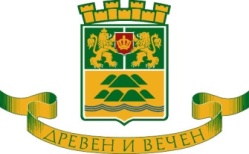 ОБЩИНА ПЛОВДИВ – РАЙОН „СЕВЕРЕН”гр. Пловдив, 4000, бул. „Цар Борис III Обединител” № 22А, тел: (032) 901 160, (032) 959 004, факс: (032) 901 161, www.severen.bg,  e-mail: info@severen.bgОБЯВА: Публичен търг с явно наддаване за недвижим имот - публична общинска собственост:ОБЩИНА ПЛОВДИВ – РАЙОН „СЕВЕРЕН”гр. Пловдив, 4000, бул. „Цар Борис III Обединител” № 22А, тел: (032) 901 160, (032) 959 004, факс: (032) 901 161, www.severen.bg,  e-mail: info@severen.bgОБЯВА: Публичен търг с явно наддаване за недвижим имот - публична общинска собственост:ОБЩИНА ПЛОВДИВ – РАЙОН „СЕВЕРЕН”гр. Пловдив, 4000, бул. „Цар Борис III Обединител” № 22А, тел: (032) 901 160, (032) 959 004, факс: (032) 901 161, www.severen.bg,  e-mail: info@severen.bgОБЯВА: Публичен търг с явно наддаване за недвижим имот - публична общинска собственост:ОБЩИНА ПЛОВДИВ – РАЙОН „СЕВЕРЕН”гр. Пловдив, 4000, бул. „Цар Борис III Обединител” № 22А, тел: (032) 901 160, (032) 959 004, факс: (032) 901 161, www.severen.bg,  e-mail: info@severen.bgОБЯВА: Публичен търг с явно наддаване за недвижим имот - публична общинска собственост:ОБЕКТНачален минимален размер наем с ДДССтъпка на наддаванеДепозитна вноскаНедвижим имот - публична общинска собственост, терен с идентификатор 56784.503.39, попадащ в улична регулация, находящ се в                  гр. Пловдив, район „Северен”, северно от УПИ-I-503.38, жилищно застрояване, от кв. 17 – нов по регулационния план на кв. „Захарна фабрика” и „Тодор Каблешков”, ул. „Напредък”, срещу КАТ, площ 2810 кв. м., без акт за собственост – в улична регулация, включен в Годишната програма на Община Пловдив за управление и разпореждане с имоти общинска собственост за 2022 г., приета с Решение № 46  на Общински съвет, взето с Протокол № 4 от 24.02.2022 г., Раздел ІІ.1.2.2, т. 4 – нежилищни имоти, предоставени за управление на район „Северен”, по смисъла на чл. 8, ал. 5 от ЗОС, под № 4.24 и Решение № 309 на Общински съвет, взето с Протокол № 14 от 21.07.2022 г., с предназначение на имота предмет на договора - за паркинг.Терен с обща площ 2810 кв. м. – 1686  лв.10 % от началната цена.2 000 лв. с ДДС.Внасяне на депозит и закупуване на тръжна документация: Таксата за тръжните книжа е 500 лв. с ДДС и се закупуват от касата на район „Северен”, бул. „Цар Борис III Обединител” № 22А, стая № 12 до 16:00 часа на 09.11.2022 г. Депозит за участие се внася до 16:00 часа на 09.11.2022 г.Подаване на тръжните документи става в деловодството на район „Северен”, стая № 13 от 8:30 часа до 16:00 часа на 09.11.2022 г. Провеждане на търга: Търгът ще се проведе на 10.11.2022 г. от 15:00 часа в заседателната зала / стая № 22 / на район „Северен”, находящ се на адрес: бул. „Цар Борис III Обединител” № 22А.Срок на договор за наем: 5 години от датата на подписване на договора.Внасяне на депозит и закупуване на тръжна документация: Таксата за тръжните книжа е 500 лв. с ДДС и се закупуват от касата на район „Северен”, бул. „Цар Борис III Обединител” № 22А, стая № 12 до 16:00 часа на 09.11.2022 г. Депозит за участие се внася до 16:00 часа на 09.11.2022 г.Подаване на тръжните документи става в деловодството на район „Северен”, стая № 13 от 8:30 часа до 16:00 часа на 09.11.2022 г. Провеждане на търга: Търгът ще се проведе на 10.11.2022 г. от 15:00 часа в заседателната зала / стая № 22 / на район „Северен”, находящ се на адрес: бул. „Цар Борис III Обединител” № 22А.Срок на договор за наем: 5 години от датата на подписване на договора.Внасяне на депозит и закупуване на тръжна документация: Таксата за тръжните книжа е 500 лв. с ДДС и се закупуват от касата на район „Северен”, бул. „Цар Борис III Обединител” № 22А, стая № 12 до 16:00 часа на 09.11.2022 г. Депозит за участие се внася до 16:00 часа на 09.11.2022 г.Подаване на тръжните документи става в деловодството на район „Северен”, стая № 13 от 8:30 часа до 16:00 часа на 09.11.2022 г. Провеждане на търга: Търгът ще се проведе на 10.11.2022 г. от 15:00 часа в заседателната зала / стая № 22 / на район „Северен”, находящ се на адрес: бул. „Цар Борис III Обединител” № 22А.Срок на договор за наем: 5 години от датата на подписване на договора.Внасяне на депозит и закупуване на тръжна документация: Таксата за тръжните книжа е 500 лв. с ДДС и се закупуват от касата на район „Северен”, бул. „Цар Борис III Обединител” № 22А, стая № 12 до 16:00 часа на 09.11.2022 г. Депозит за участие се внася до 16:00 часа на 09.11.2022 г.Подаване на тръжните документи става в деловодството на район „Северен”, стая № 13 от 8:30 часа до 16:00 часа на 09.11.2022 г. Провеждане на търга: Търгът ще се проведе на 10.11.2022 г. от 15:00 часа в заседателната зала / стая № 22 / на район „Северен”, находящ се на адрес: бул. „Цар Борис III Обединител” № 22А.Срок на договор за наем: 5 години от датата на подписване на договора.